Santo Domingo.- Especialistas del Hospital Robert Reid Cabral participaron del taller titulado “Actualización e Intercambio de Experiencias de sitios centinela de la vigilancia de influenza y otros virus respiratorios en la República Dominicana, 2023”.
El encargado de la división de epidemiología del centro de salud, Dr. Pablo Mancebo, explicó que el objetivo del taller es multiplicar los conocimientos y experiencias de otros sitios centinelas de influenza, y otros virus respiratorios en el país.
“La participación en este taller demuestra el compromiso con la actualización y el intercambio de experiencias en el ámbito de la vigilancia de enfermedades respiratorias”. Explicó el especialista en epidemiología.
Durante el taller, los participantes tuvieron la oportunidad de intercambiar experiencias y conocimientos con otros profesionales de la salud de todo el país. Además, se realizaron sesiones de trabajo en grupo, charlas magistrales y actividades prácticas, con el fin de promover el aprendizaje colaborativo y fortalecer las capacidades de los especialistas.
Este evento fue coordinado por el Viceministerio de Salud Colectiva, la Dirección de Epidemiología DIEPI, el Programa Ampliado de Inmunizaciones y la Organización Panamericana de la Salud (OPS).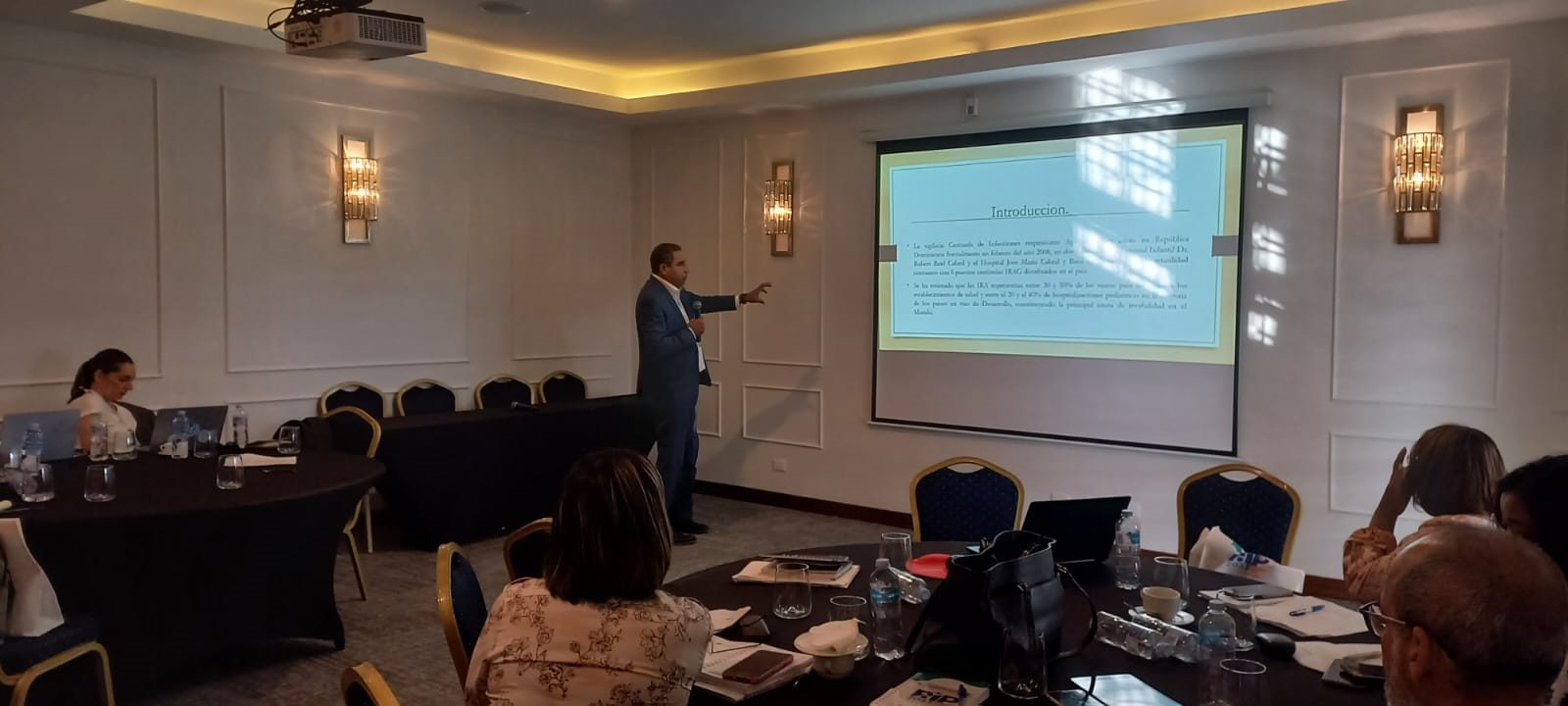 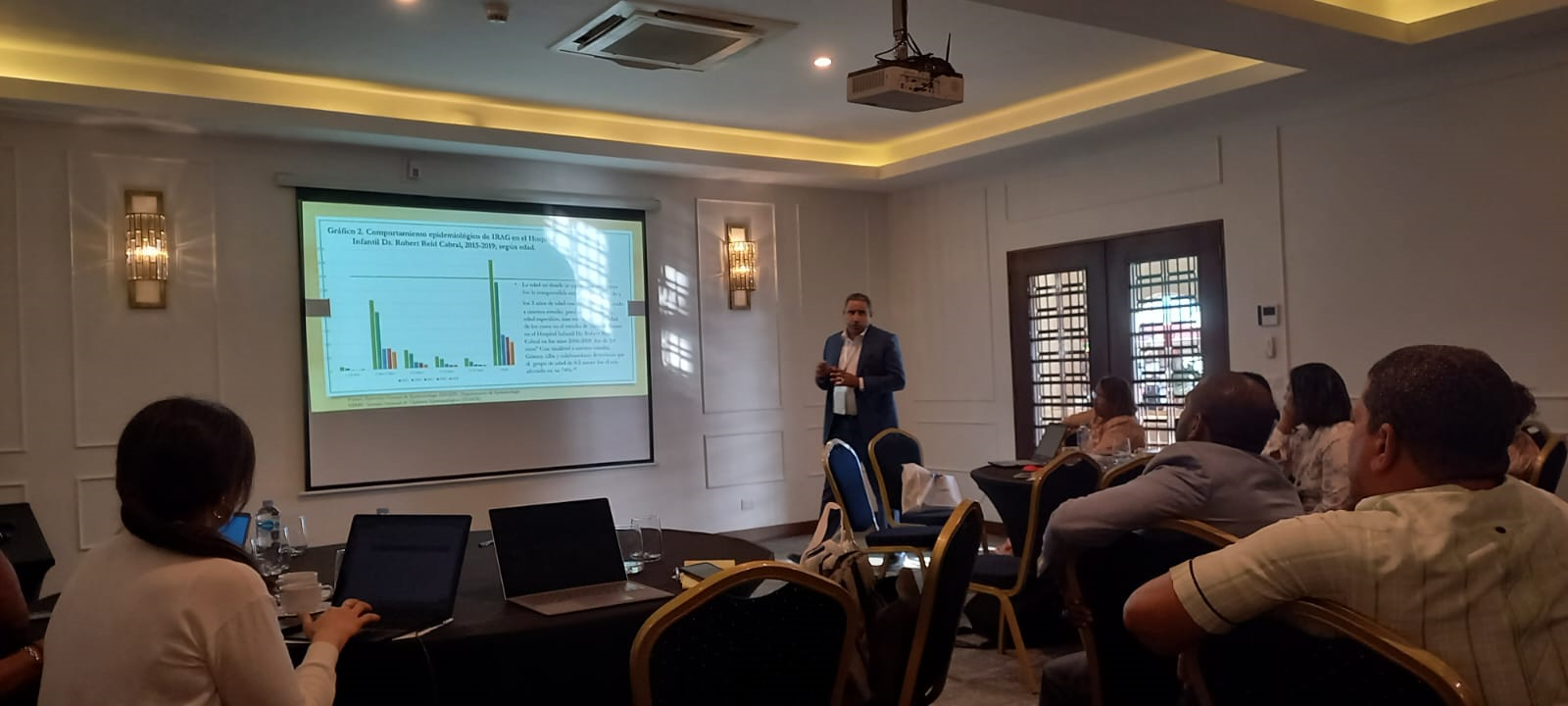 